Algemene infoContactgegevens 
Hoe verloopt een zondag?De chirozondag begint om 14u en eindigt om 17u30. 
Neem elke zondag €1 voor een drankje mee!Belangrijke data24-26 maart: weekend 
13 mei: Groepsuitstap
24-31 juli: Kamp
Speelclubboekje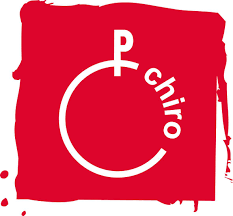 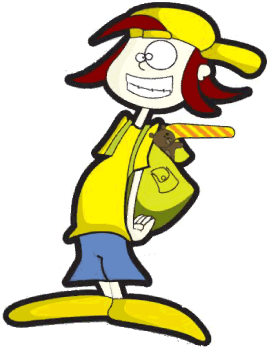 2022-2023Deel 219 februari: Omgekeerde dag  Van achter naar voor in plaats van van voor naar achter. Vandaag doen we alles omgekeerd. 
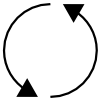 26 februari: geen Chiro Vandaag is het jammer genoeg geen chiro 
Maar je mag altijd mooie kunstwerkjes maken voor de leiding  5 maart: Scouts 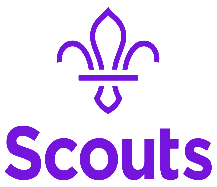 Vandaag veranderen we in een scoutsgroep en worden we echte padvinders. 12 maart: Formule 1 Vroeoeoeoeoeoeoeoeoeoeoeoeoeoeoem. Hoor jij ook de snelle auto’s al komen?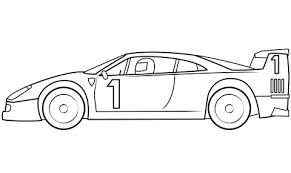 19 maart: Eurovisiesongfestival Smeer je stembanden maar al op voorhand. Vandaag gaan we onze beste dansmoves en stem boven halen voor deze grote wedstrijd. 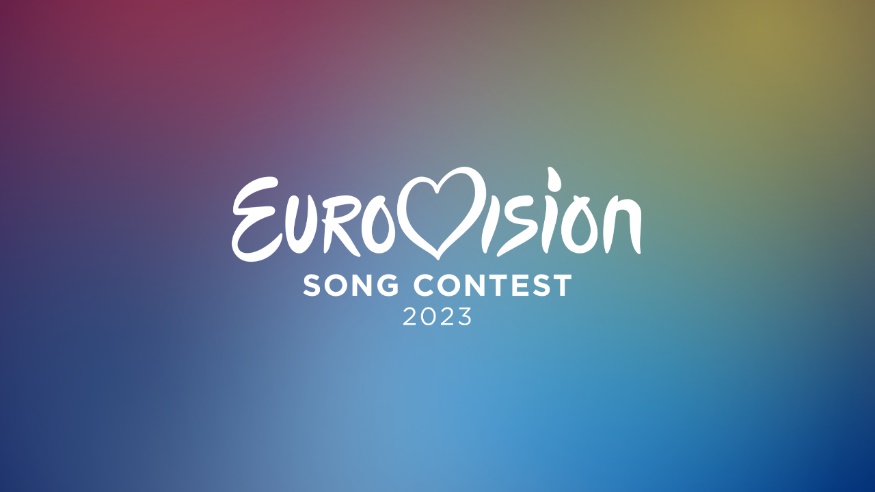 24-26 maart: weekend We gaan dit weekend met de hele groep voor 2 dagen op verplaatsing voor een zot leuk Speelclubweekend. Meer informatie volgt via de nieuwsbrief. 
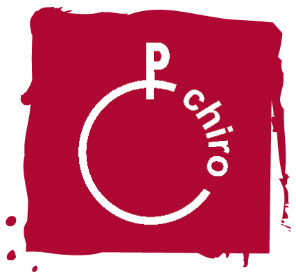 2 april: groepsspel Amai wij zijn met veel vandaag, want wij spelen een spel met heel de Chiro!9 april: geen Chiro Deze zondag is het geen Chiro. 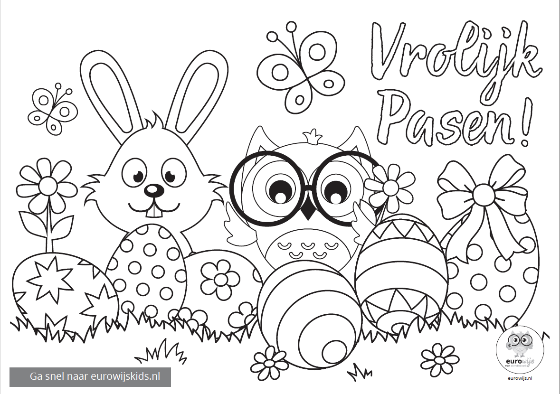 16 april: Politie Heb jij misschien de boef gezien? De politie zoekt een man met een zwartgeel gestreept pak. Vind jij hem in onderstaande foto? 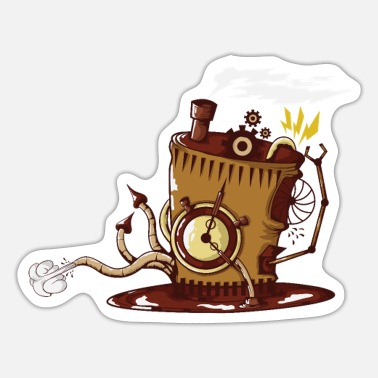 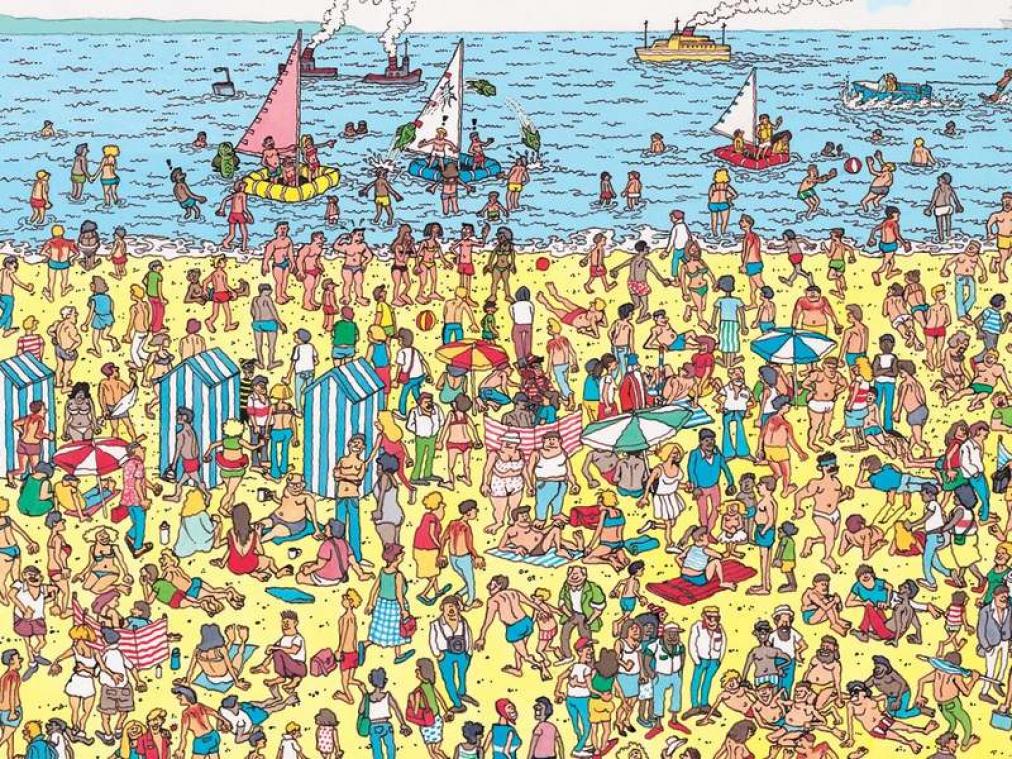 23 april: Terug in de tijd Boem! Oh nee, waar zijn we nu beland ? Helaas is de tijdmachine is kapot. Hoe geraken wij nu thuis? Willen jullie helpen? 30 april: geen Chiro Deze zondag is het geen Chiro. De leiding is op wandel! 7 mei: pyjamafeestje 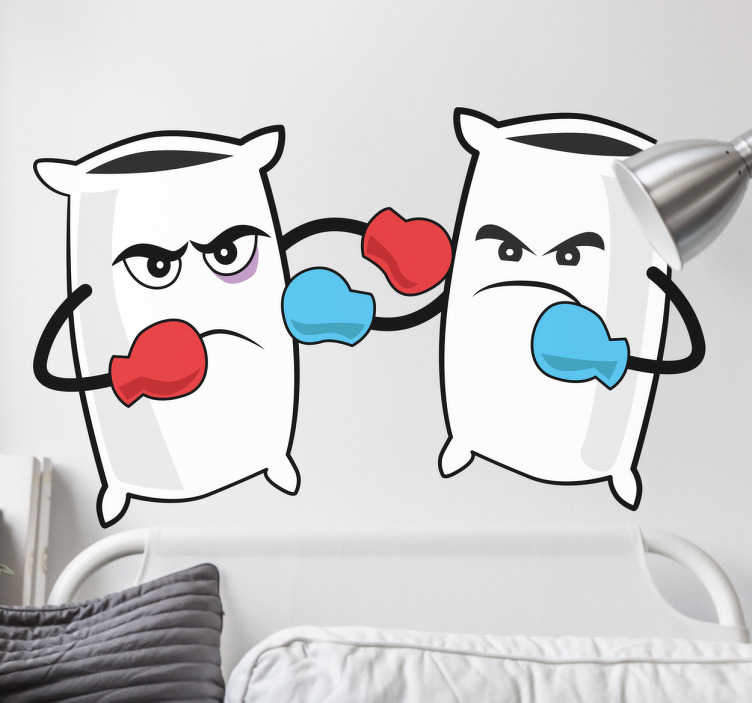 Deze zondag mag je in de pyjama naar de Chiro komen en mag je je kussen meenemen voor een reuze kussengevecht! 13 mei: groepsuitstap Vandaag gaan we met heel de Chiro op uitstap. Meer informatie volgt via de nieuwsbrief. 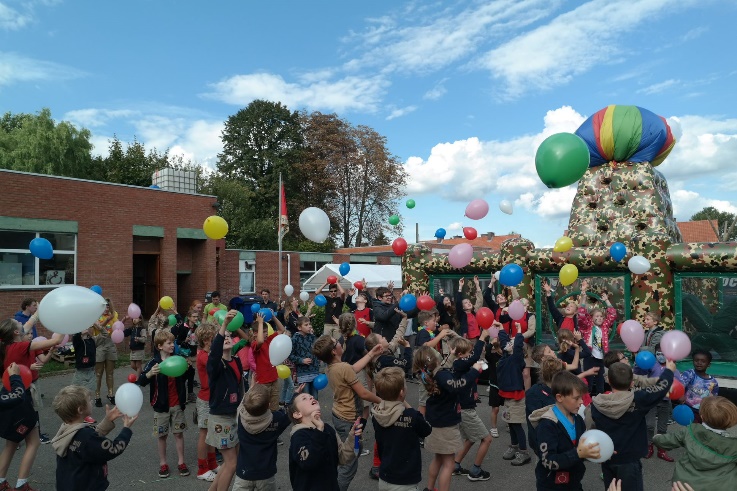 Lisa Van Peelisa.vanpee@hotmail.com0497727247Kaat Geraertsgeraertskaat@gmail.com0471 09 54 23Anke Boiyannekeboiy@gmail.com0476 71 07 44 